Maths Home Learning: Year 1 – 3d Shapes and Number Week Commencing Wed 11th Jan 2021Please write the date and WALT in your book and complete each day.There are links to games/videos that might support both parents and children.Some of these activities may need adult support however other tasks can be completed independently. Please make a comment on how much your child was supported in each activity.NOTE: You do not have to print the resources, your child can copy the worksheet into their books or you can print it for them to work on.NUMBOTS: https://play.numbots.com/#/game/game-mode        MATHLETICS: https://login.mathletics.com Times Table Learning Menu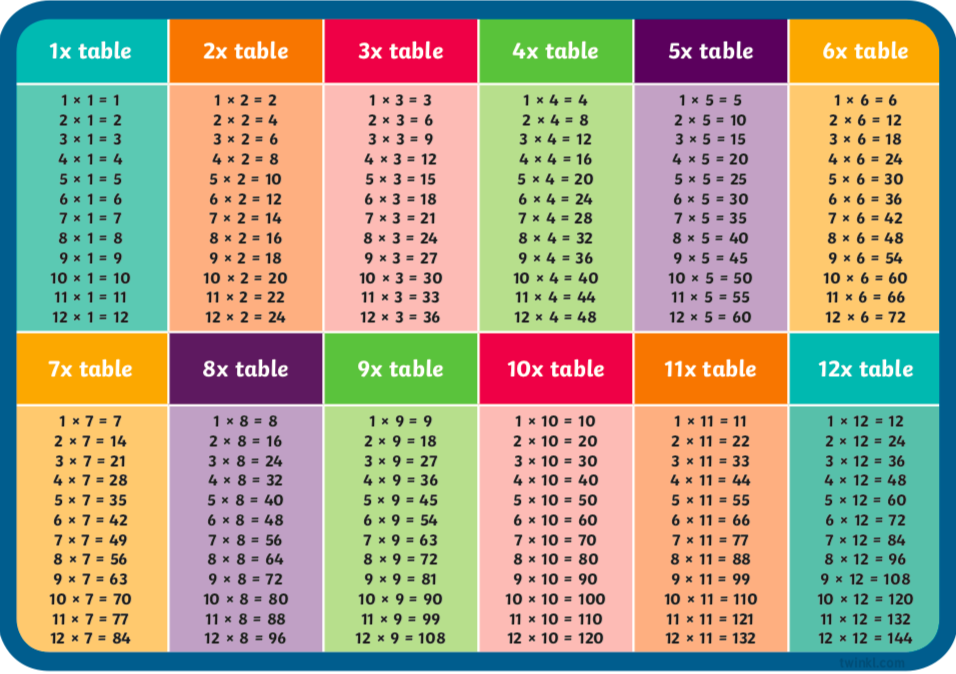 Focus on your 2’s, 5’s and 10 timetables.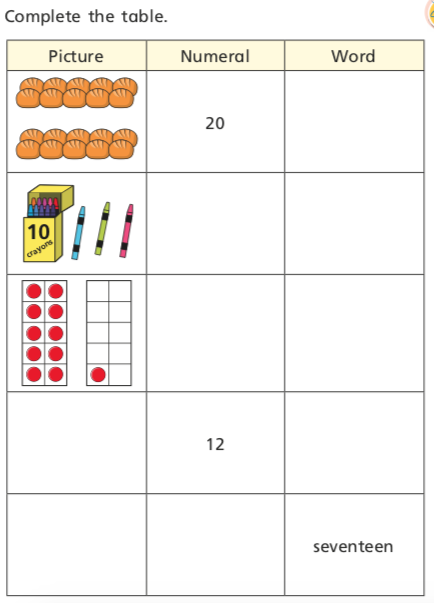 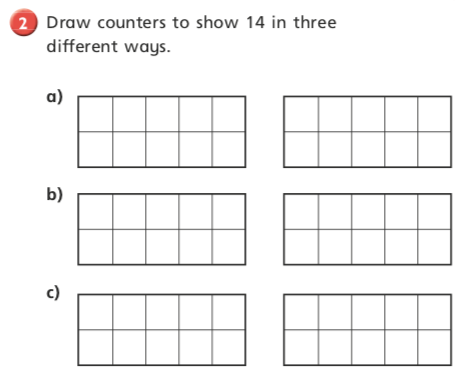 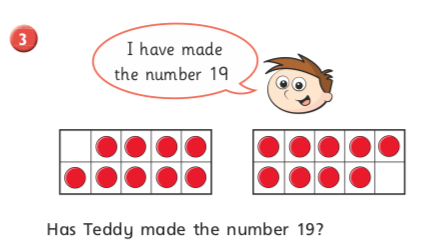 Challenge: Explain your answer to someone in your home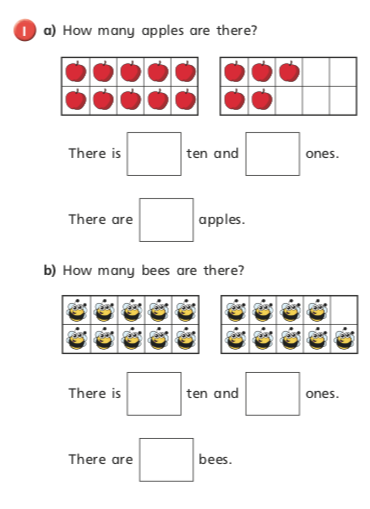 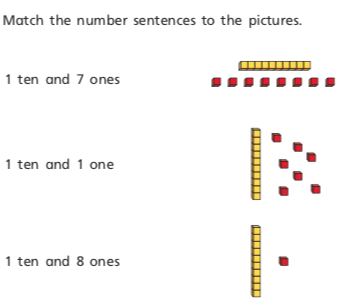 2)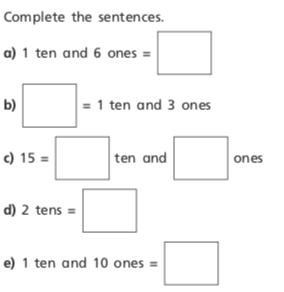 Challenge: Complete the questions below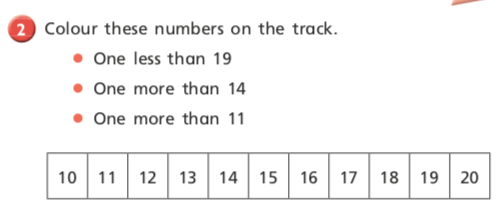 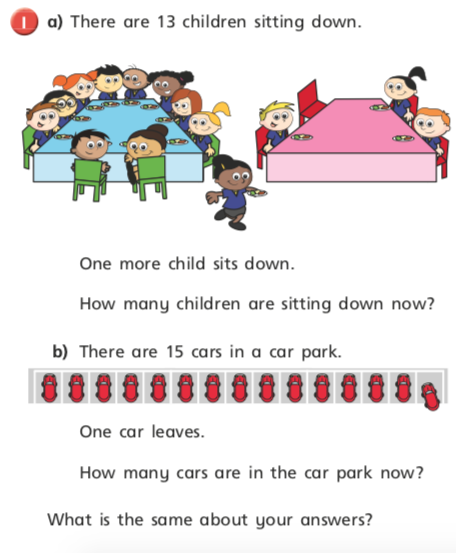 	Challenge: Answer the questions below 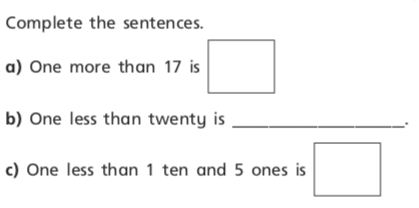 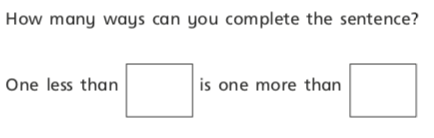 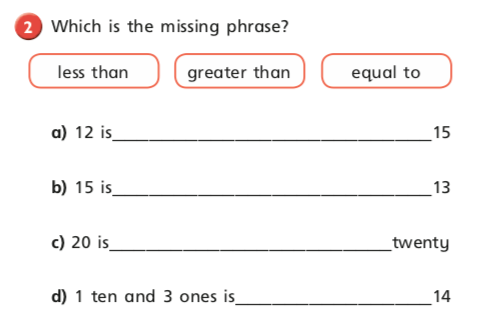 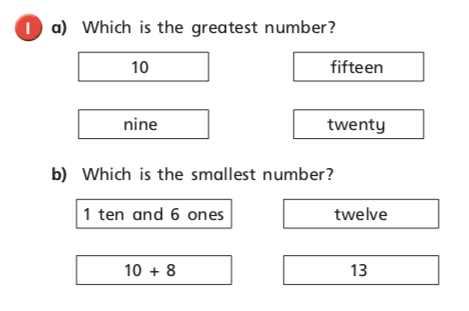 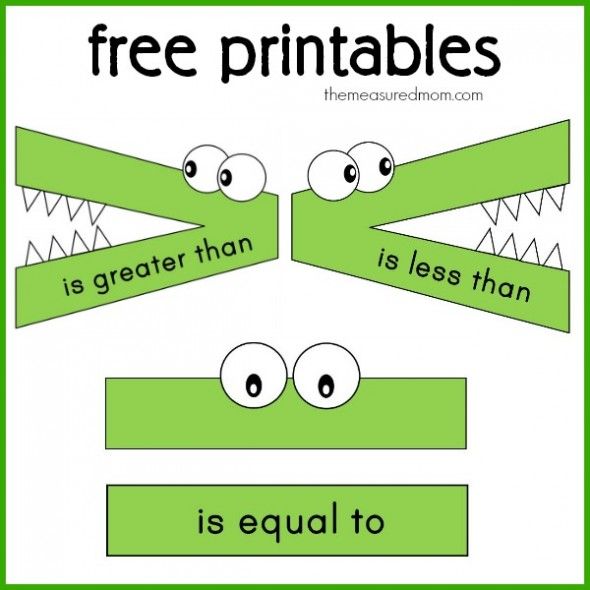 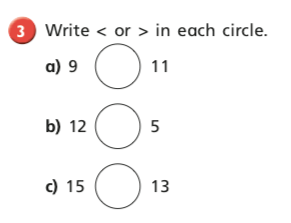 Monday 11th JanWALT: understand numbers 11 to 20Starter Spend 5 minutes learning a times table of your choice (2’s/5’s/10’s) using one of the games/activities shown on page 2. Activity: Scan the QR code or link on the link to watch a video Numbers 11 to 20 (2nd video) https://whiterosemaths.com/homelearning/year-1/week-11-number-place-value-within-20/ 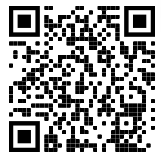 Activity2: Answer the questions on page 4 Challenge: See page 4 Tuesday 12th JanWALT: Understand tens and onesStarter Log into NUMBOTS using your Mathletics log in. Begin on ‘story mode’ on the ‘Rust’ level. Spend 10 minutes working through the activitiesActivity: Scan the QR code or link on the link to watch a video Tens and ones (3rd video) https://whiterosemaths.com/homelearning/year-1/week-11-number-place-value-within-20/ Activity 2: Answer questions on page 5Challenge: See page 5 Wednesday 13th JanWALT: Count one more and one lessStarter Log into Mathletics and complete some number and place value to 50 activities.Activity: Scan the QR code or link on the link to watch a video Count one more one less (5th video) https://whiterosemaths.com/homelearning/year-1/week-11-number-place-value-within-20/Activity 2: Answer questions on page 6Challenge: See page 6Play this game: https://www.topmarks.co.uk/learning-to-count/chopper-squad 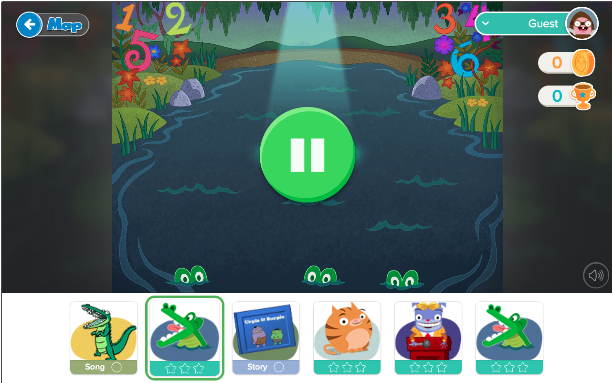                                   (Ignore this picture it’s for Thursday’s lesson)Thursday 14th JanWALT: Compare numbers Starter Log into NUMBOTS using your Mathletics log in. Begin on ‘story mode’ on the ‘Rust’ level. Spend 10 minutes working through the activitiesActivity: Scan the QR code or link on the link to watch a video Compare numbers (2nd video) https://whiterosemaths.com/homelearning/year-1/week-12-number-place-value-within-20/ Activity 2: Scan the QR code or link on the link to watch a video https://www.youtube.com/watch?v=M6Efzu2slaI Activity 3: Scan the QR code or clink on the link to play these two games – it’s quick and free to sign up for maths games, however, if you don’t wish to do this then answer questions on page 7  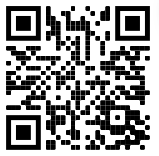 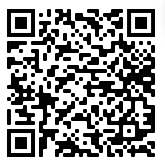 https://www.education.com/game/less-than-greater-than/  Alligator swampRolly cat (leave the alligator game then at the bottom of the game is a picture of a cat Challenge: See page 7  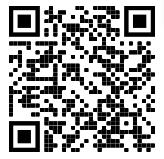 Friday 15th Jan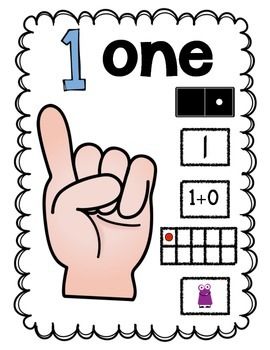 Please spend 20 -30 minutes playing maths games – on Numbots and Mathletics, counting objects around your home (pasta, Lego, toys, pens…) make a number poster (see pic), give a challenge – build a lego model using 10 red blocks, 4 yellow blocks, 15 white blocks and 7 blue blocksExploring TopMarks games: Click on the link or scan the QR code https://www.topmarks.co.uk/maths-games/5-7-years/counting Write numbers outside – using water on pavement, chalks, sticks, and leaves…Go outside to play maths games – counting whilst playing catch/passing a ball  (what’s one more one less)Hopscotch Be creative and have fun! Take a picture and email your teacher – we’d love to see! 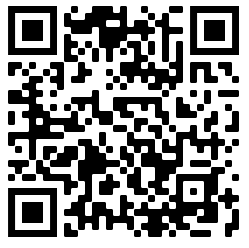 Friday 15th JanPlease spend 20 -30 minutes playing maths games – on Numbots and Mathletics, counting objects around your home (pasta, Lego, toys, pens…) make a number poster (see pic), give a challenge – build a lego model using 10 red blocks, 4 yellow blocks, 15 white blocks and 7 blue blocksExploring TopMarks games: Click on the link or scan the QR code https://www.topmarks.co.uk/maths-games/5-7-years/counting Write numbers outside – using water on pavement, chalks, sticks, and leaves…Go outside to play maths games – counting whilst playing catch/passing a ball  (what’s one more one less)Hopscotch Be creative and have fun! Take a picture and email your teacher – we’d love to see! Ask someone to write a times table fact but miss out some of the numbers. Can you identify the missing numbers?Play a game of ‘snap’ by matching times tables facts to the correct answers.Practise counting
in multiples of a given times table while throwing and catching a ball. If the ball is dropped, you must start from the beginning.Choose a times table and colour in the multiples on a hundred square.Create some times tables question cards for your chosen table. Place the cards face down. Each player turns over one card and answers the question. The person with the highest value answer wins a point.Create a poster of your times tables facts using bubble lettering.Can you teach a family member your chosen times table?Say your chosen table our loud while jogging/jumping or hopping on the spot.Draw a scribble in your book and see how many times table facts you can fit inside the scribble.Try singing your times tables facts to the tune of your favourite song.Get creative and turn your times table facts into a fun rhyme or rap.How many times can you write your chosen times tables facts in 45 seconds?Date: 11.01.21WALT: understand numbers 11 to 20Date: 11.01.21WALT: understand numbers 11 to 20Date: 11.01.21WALT: understand numbers 11 to 20I can…say number I can…say how many tens and one in numberI can…draw and write number Date: 12.01.21WALT: understand numbers 11 to 20Date: 12.01.21WALT: understand numbers 11 to 20Date: 12.01.21WALT: understand numbers 11 to 20I can…say number I can…say how many tens and one in numberI can…draw and write number Date: 13.01.21WALT: Count one more and one lessDate: 13.01.21WALT: Count one more and one lessDate: 13.01.21WALT: Count one more and one lessI can…say number I can…say one more and one lessI can…write new number Date: 13.01.21WALT: Compare numbersDate: 13.01.21WALT: Compare numbersDate: 13.01.21WALT: Compare numbersI can…say number I can…understand greater  and  less than a numberI can…use greater than and less than symbols  